Уважаемые жители города!!!Управлением федеральной налоговой службы началась рассылка гражданам налоговых уведомлений на уплату имущественных налогов за 2021 год.Получить уведомление можно через «Личный кабинет» налогоплательщика на сайте ФНС России, «Почтой России», а также через МФЦ.Оплата налогов производится в отделениях банков, через банкоматы и терминалы банков, отделениях «Почты России», через интернет на сервисах онлайн-оплат ФНС и банков, оказывающих такие услуги, в том числе используя учетную запись портала государственных услуг.Справочно:Налоговое уведомление не направляется, если налогоплательщик освобожден от уплаты налогов в связи с предоставлением льготы, или общая сумма налогов, исчисленная налоговым органом, составляет менее 100 рублей. В этом случае налогоплательщик получит его либо в следующем году (если начисления будут более 100 рублей), либо сразу за три года.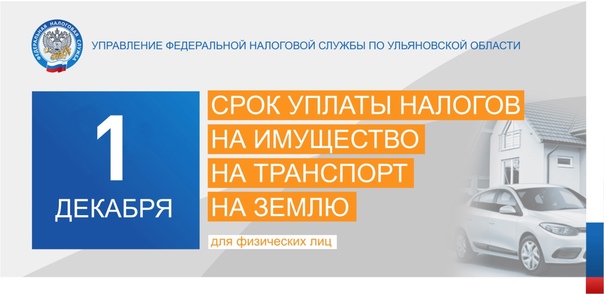 